Publicado en  el 03/12/2014 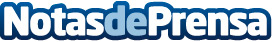 El Honda Jazz gana el premio al mejor utilitario del Women’s World Car of the Year 2014Honda ha sido premiada con el premio Women’s World Car of the Year 2014 por el modelo Honda Jazz en la categoría de Mejor Utilitario. El galardón ha sido otorgado por un jurado compuesto por 20 prestigiosas periodistas del motor de todo el mundo, entre la que se encuentra Marta García, redactora de Motor de la revista QUO.Datos de contacto:HondaNota de prensa publicada en: https://www.notasdeprensa.es/el-honda-jazz-gana-el-premio-al-mejor_1 Categorias: Automovilismo Sociedad Premios Industria Automotriz http://www.notasdeprensa.es